RESUM DE FORMACIÓ I VIDA LABORAL –Annex 4 Dades personals del sol·licitant Currículum acadèmic:Formació acadèmica reglada i formació continuada perfeccionament no reglada Recerca, Docència La informació que es presenti durant el procés dintre del termini de la convocatòria, però que no resulti acreditada mitjançant la documentació adient, no seran objecte de valoració.3.Vida laboral Professional (Es detalla l’experiència professional únicament de la Categoria professional a la que el sol·licitant opta) ** Sumar el nombre de dies totals treballats, dintre de la mateixa categoria professional, en una mateixa empresaQuedaran exclosos d'aquest còmput els conceptes de "Prestación por Desempleo"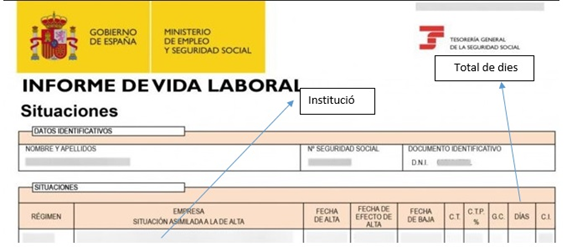 Comentaris:Primer cognom Segon cognom Nom TítolCentre docentHores lectives Hores pràctiques ActivitatCentreHores acreditades InstitucióCategoria ProfessionalTotal dies **